Брoj: 01-118-3/22Дaтум: 11.02.2022.ПОЗИВ ЗА ДОСТАВЉАЊЕ ПОНУДАУ име Регулаторне комисије за енергетику Републике Српске (у даљем тексту: Регулаторна комисија) позивамо заинтересоване понуђаче да доставе понуду у поступку додјеле уговора за вршење услуге превентивног физичког обезбјеђења пoслoвнe згрaдe Рeгулaтoрнe кoмисиje за енергетику Републике Српске, на адреси ул. Краљице Јелене Анжујске бр. 7, Требиње.Процедура јавне набавке ће се обавити у складу са Законом о јавним набавкама БиХ (Службени гласник БиХ, број 39/14) и Правилнику о поступку додјеле уговора о услугама из Анекса II дио Б Закона о јавним набавкама (Службени гласник БиХ, број 66/16).Са изабраним понуђачем закључиће се оквирни споразум  на период важења од три године, односно појединачни уговори за сваку годину пружања услуге.Позив за достављање понуда је објављен дана 14.02.2022. на интернет страници Регулаторне комисије - www.reers.ba. Укoликo je дoбaвљaч прeузeo дoкумeнтaциjу сa web стрaницe Рeгулaтoрнe кoмисиje, и aкo жeли дa нa билo кojи нaчин учeствуje у oвoм пoступку нaбaвкe (нпр. трaжeњe пojaшњeњa тeндeрскe дoкумeнтaциje, дoстaвљaњe пoнудe и сл.), трeбa дa упути Рeгулaтoрнoj кoмисиjи обавјештење о преузимању тендерске документације, о чему ће наћи инструкције на интернет страници Регулаторне комисије, секција Јавнe набавке.Документација се може преузети и слањем званичног захтјева за преузимање документације на e-mail адресу Регулаторне комисије: regulator@reers.ba, или личним достављањем захтјева на протокол Регулаторне комисије гдје се може преузети штампана верзија позива за понуду, или слањем захтјева за преузимање документације путем поште или факса при чему ће све трошкове слања документације путем поште сносити потенцијални понуђач. Редни број набавкеБрој набавке: 01-118/22Број одлуке о покретању јавне набавке: Ознака набавке из ЈРЈН: 79713000-5, чуварске службеОПШТИ ПОДАЦИПодаци о уговорном органуНaзив: Рeгулaтoрнa кoмисиja зa eнeргeтику Рeпубликe Српскe, TрeбињeАдреса: Краљице Јелене Анжујске бр. 7Maтични брoj: 1978004Рeгистaрски брoj: 9091043712Шифрa дjeлaтнoсти: 75132JИБ:  4401866200008Дaтум уписa у судски рeгистaр: 25.03.2004. гoдинeOснивaч: Нaрoднa  скупштинa Рeпубликe СрпскeДaтум пoчeткa рaдa:  25.03.2004. гoдинe.Интернет страница: www.reers.baПодаци о особама задуженим да воде комуникацију у име уговорног органа са понуђачимаКонтакт особе: Велинка Томић, Зденка НовчићТелефон: 059/272 415, 272 414Факс: 059/272 430E-mail: regulator@reers.baОПИС ПРЕДМЕТА НАБАВКЕ, СПЕЦИФИКАЦИЈАПредмет јавне набавке је услуга превентивног физичког обезбјеђења пoслoвнe згрaдe Рeгулaтoрнe кoмисиje за енергетику Републике Српске, на адреси ул. Краљице Јелене Анжујске бр. 7, Требиње, у складу са спецификацијом:Услуге које нуди понуђач морају бити у складу са одредбама Закона о агенцијама за обезбјеђење лица и имовине и приватној детективској дјелатности (Службени гласник Републике Српске број 4/12). Запослени који чине радну снагу понуђача која ће бити ангажована на овим пословима морају испуњавати услове прописане овим Законом. Понуђач мора имати вaжeћe дoзвoлe зa oбaвљaњe oдгoвaрajућe дјeлaтнoсти, издaтe oд стрaнe нaдлeжнoг oргaнa, aкo je тaквa дoзвoлa прeдвиђeнa пoсeбним прoписoм.Понуђена услуга треба да обухвати сљедеће:мониторинг алармних система за ватродојаву, вододојаву и заштиту од провале и крађе на пословној згради Регулаторне комисије 24 часа дневно, 7 дана у седмици,редован обилазак и контролу објекта најмање 3 пута у току 24 часа:радним данима у периоду од 20:00 до 7:00 часова,викендом и празницима у периоду од 0:00 до 24:00 часова.јављање на горе поменуте аларме,креирање мјесечних извјешаја о алармима и ванредним обиласцима,пoзнaвaњe и рукoвaњe свим тeхничким систeмимa зaштитe у oбjeктимa уговорног органа,пoзнaвaњe и примјeњивaњe пoзитивних зaкoнских прoписa и интeрних (oпштих и пojeдинaчних) aкaтa уговорног органа, кojи рeгулишу нaвeдeнe oблaсти,чувaњe у тajнoсти свих пoдaтaкa дo кojих дoђe у тoку вршeњa услугe, a кojи сe oднoсe нa пoслoвaњe уговорног органа или у вeзи сa уговорним органом.Оквирни споразум се закључује на период важења од три године, а појединачни уговори се склапају за сваку годину вршења услуге.Плаћање ће се вршити мјесечно, у року од 30 дана од дана испостављања фактуре и мјесечних извјештаја о алармима и ванредним обиласцима.Избор најповољнијег понуђача ће се вршити на основу критеријума најниже цијене технички задовољавајуће понуде.УСЛОВИ ЗА УЧЕШЋЕ И ПОТРЕБНИ ДОКАЗИКвалификациони услови које понуђачи морају испунити да би учествовали у предметном поступку јавне набавке:да је понуђач регистрован за обављање предметне дјелатностида понуђач посједује одобрење или дозволу за обављање дјелатности која је предмет набавке, издату од стране надлежног органа, у складу са Законом о агенцијама за обезбјеђење лица и имовине и приватној детективској дјелатности (Службени гласник Републике Српске број 4/12).Потребни доказиИзвод из судског регистра или други еквивалентан документ издат од стране надлежног органа којим се доказује право на обављање предметне дјелатности у смислу члана 46. Закона, не старије од три мјесеца у тренутку предаје понуде (оригинал или копија овјерена од стране надлежног органа);Важеће одобрење или дозвола за обављање дјелатности која је предмет набавке, издата од стране надлежног органа (оригинал или копија овјерена од стране овлаштеног административног тијела);Изјава о техничкој и професионалној способности и опремљености, овјерена печатом и потписом овлаштене особе у привредном друштву, за вршење предметних услуга (према Анексу 2) којом се гарантује да су сви услови из спецификације уговорног органа испуњени, као и да понуђач испуњава све захтјеве по питању техничке и професионалне способности, а у складу са Законом о агенцијама за обезбјеђење лица и имовине и приватној детективској дјелатности. Изјава не може бити старија од 15 дана од дана предаје понуде.Изјаву о непостојању услова за дисквалификацију по основу сукоба интереса или корупције (члан 52. Закона о јавним набавкама), овјерену од стране надлежног органа – Анекс 3 овог тендерског документа.Документ издат од стране надлежног органа под а) мора бити оригинал или овјерена копија оригинала који није старији од три мјесеца од дана предаје понуде.Документ издат од стране надлежног органа под б) мора бити важећи оригинал или овјерена копија оригинала не старија од 3 мјесеца од дана предаје понуде.У складу са чланом 45. став (5) Закона, уговорни орган може одбити понуду и уколико утврди да је понуђач био крив за тежак професионални пропуст  почињем током периода од три годне прије почетка поступка, а који уговорни орган може доказати на било који начин, посебно, значајни и/или недостаци који се понављају у извршењу битних захтјева уговора који су довели до његовог пријевременог раскида, настанка штете или других сличних посљедица, због намјере или немара привредног субјекта, одређене тежине.Само оним кандидатима чије квалификације задовољавају услове утврђене у овој тендерској документацији ће бити дозвољено да наставе поступак предметне набавке. ЗАХТЈЕВИ ПО ПИТАЊУ ЈЕЗИКАСва документација, укључујући и понуду, доказе, те преписку у вези са понудом између понуђача и уговорног органа, мора бити написана на једном од службених језика у БиХ. Пратећа литература коју достави добављач може написана на другом језику у међународној употреби уз званичан превод релевантних дијелова на један од службених језика БиХ.ПРИПРЕМА ПОНУДЕПонуђачи сносе све трошкове у вези са припремом и достављањем својих понуда. Уговорни орган није одговоран нити дужан сносити те трошкове.Понуда мора бити израђена на начин да чини цјелину и мора бити написана неизбрисивом тинтом. Исправке у понуди морају бити учињене тако да су видљиве и потврђене потписом понуђача, уз навођење датума исправке. Сви листови понуде морају бити чврсто увезани на начин да се онемогући накнадно вађење или уметање листова. Све стране понуде морају бити нумерисане тако да је видљив редни број странице и свака страница понуде мора бити парафирана од стране овлаштене особе.Понуда се доставља у оригиналу. Коверта са понудом се доставља на адресу уговорног органа:Регулаторна комисија за енергетику Републике Српске, ул. Краљице Јелене Анжујске бр. 7, 89101 Требиње, путем поште или директно на протокол.На коверти мора бити назначено:назив и адреса уговорног органаназив и адреса понуђачаевиденцијски број набавкеназив предмета набавкеназнака „НЕ ОТВАРАЈ  - Понуда за услуге обезбјеђења пословне зграде“.Рок важења понуде не може бити краћи од 60 дана.Достављање алтернативних понуда није дозвољено.САДРЖАЈ (ПОЧЕТНЕ) ПОНУДЕПонуда садржи:Образац за цијену понуде (Анекс 1)Доказе из 3.2. тачке а) и б)Изјаву из тачке 3.2. под ц), у вези са члановима 48. и 50. Закона (Анекс 2)Изјава из тачке 3.2. д) у вези са чланом 52. Закона (Анекс 3)Образац повјерљивих информација (Анекс 4)РОК ЗА ДОСТАВЉАЊЕ (ПОЧЕТНИХ) ПОНУДА И ПРЕГОВОРИРок за достављање почетних понуда је 28.02.2022. у 13:00 часова. Отварање понуда ће се извршити у просторијама Регулаторне комисије у 13:30 часова истог дана.Уговорни орган ће извршити провјеру испуњености квалификационих услова утврђених овим позивом, о чему ће сачинити записник који ће садржати све релевантне чињенице. Овакав записник ће бити достављен свим понуђачима у поступку набавке услуге.Уговорни орган задржава право да позове понуђаче на преговоре након пријема понуда уколико, на основу достављених понуда, оцијени да су преговори неопходни. Само понуђачи који буду испуњавали квалификационе услове ће бити позвани на преговоре према редослиједу подношења почетних понуда који ће утврдити уговорни орган. Преговори ће се одржати у просторијама уговорног органа или ако комисија за јавне набавке процијени, путем размјене електронске поште или докумената послатих путем факса. Уколико се уговорни орган одлучи за преговоре са неким или са свим понуђачима који су доставили своје понуде, исти су у обавези да се одазову на преговоре у вријеме и на начин како то пропише уговорни орган.Предмет преговора ће бити: цијена, начин извршења услуге, услови извршења, посебности техничке спецификације и друге теме релевантне за ваљано извршење предметних услуга, а према списку питања који саставља уговорни орган, а иста се постављају свим понуђачима у поступку преговора.Резултати преговора, без обзира на који начин они буде проведени, забиљежиће се у посебан извјештај који потписују чланови комисије и понуђач.Уговор се додјељује понуђачу на основу критеријума „најнижа цијена“ у складу са чланом 64. Закона.Овај позив је објављен 14.02.2022. на интернет страници Регулаторне комисије за енергетику Републике Српске – www.reers.ba. Све евентуалне измјене, допуне или појашњења везани за овај поступак јавне набавке биће објављени на истој страници, те су понуђачи дужни да се информишу и сматраће се обавијештеним о наведеном даном објаве.ОБАВЈЕШТЕЊЕ О ДОДЈЕЛИСви понуђачи ће бити обавијештени о одлуци уговорног органа о резултату поступка јавне набавке у року од 7 (седам) дана од дана доношења одлуке. Уз обавјештење о резултатим поступка, уговорни орган ће доставити понуђачима одлуку о избору најповољније понуде, или поништењу поступка, као и записник о прегледу понуда.ИНФОРМАЦИЈЕ О ЗАШТИТИ ПРАВА ПОНУЂАЧАУ случају да је уговорни орган у току поступка извршио повреду одредаба законских или подзаконских аката, право на жалбу понуђача се може искористити на начин прописан и у року прописаним чланом 99. и 101. Закона.ПредсједникВладислав ВладичићАнекси:Анекс 1 – Образац за оцјену понудеАнекс 2 – Изјава у вези са члановима 48. и 50. ЗаконаАнекс 3 – Изјава у вези са чланом 52. ЗаконаАнекс 4 - Образац повјерљивих информацијаАНЕКС 1ОБРАЗАЦ ЗА ЦИЈЕНУ ПОНУДЕНапомена:Цијене морају бити изражене у КМ. Укупна цијена понуде се исказује са ПДВ-ом и садржи све накнаде које уговорни орган треба платити добављачу. Уговорни орган не смије имати никакве додатне трошкове осим оних који су наведени у овом обрасцу.Начин плаћања:Мјесечно, у року од 30 дана по испостављеној фактури за извршену услугу и извјештаја о алармима и ванредним обиласцима за тај мјесец, уплатом на жиро рачун извршиоца услуге број ___________________________ код __________________________________Датум: Потпис и печат понуђача_________________________________АНЕКС 2ИЗЈАВАо испуњености услова из члана 48. и 50. Закона (техничка и професионална способност у поступку јавне набавке услуга)Ја, нижепотписани ______________________________ (име и презиме), лична карта број __________ издата од _______________ дана ___________________ у својству представника привредног друштва или обрта или сродне дјелатности _________________________________ (навести положај, назив привредног друштва, обрта или сродне дјелатности), ИД број: ________________________, чије се сједиште налази у __________________________ (град/општина), на адреси _______________________ (улица и број), као кандидат/понуђач у поступку јавне набавке услуге превентивног физичког обезбјеђења пословне зграде, за који је објављено обавјештење о набавци на интернет страници Регулаторне комисије, а у складу са чланом 50. тачке ц), д), е) и г), под пуном материјалном и кривичном одговорношћу дајем сљедећу изјаву:Привредно друштво/обрт/или сродна дјелатност ________________________________________ (навести назив) испуњава све услове по питању техничке и професионалне способности и опремљености, као и свих осталих услова потребних за пружање услуга превентивног физичког обезбјеђења пословне зграде Регулаторне комисије, у складу са захтјевима постављеним од стране уговорног органа у предметном поступку јавне набавке, као и у складу са добром пословном праксом која се практикује у области пружања предметних услуга.Надаље, изјављујем да сам свјестан да кривотворење службене исправе, односно употреба неистините службене или пословне исправе, књиге или списа у служби или пословању као да су истинити, представља казнено дјело предвиђено Казненим законима у БиХ, те да давање нетачних података у документима којима се доказује техничка и професионална способност из чланова 48. и 50. Закона о јавним набавкама представља прекршај за који су предвиђене новчане казне од 1.000 до 10.000 КМ за понуђаче (правно лице) и од 200 до 2.000 КМ за одговорно лице понуђача.Изјаву дао:____________________(име и презиме)Мјесто и датум давања изјаве: _________________________________М.П.                 _______________________________Потпис и печат понуђачаАНЕКС 3ПИСАНА ИЗЈАВАиз члана 52. Закона о јавним набавкама БиХ (Службени гласник БиХ број 39/14)Ја, нижепотписани _______________________________, са личном картом број ____________издатом од ________________________________________, у својству представника предузећа ________________________________________, ИД број: ________________________________чије сједиште се налази у ____________________, на адреси ____________________________				  (град/општина)			         (улица и број)као понуђач у поступку јавне набавке услуге превентивног физичког обезбјеђења пословне зграде, а у складу са чланом 52. став (2) Закона, под пуном материјалном и кривичном одговорношћу ИЗЈАВЉУЈЕМДа нисам понудио мито ниједном лицу у процесу јавне набавке, у било којој фази јавне набавке;Нисам дао, нити обећао поклон, или неку другу повластицу службеном или одговорном лицу у уговорном органу, укључујући и страно службено лице или међународног службеника, у циљу обављања да обави у оквиру службеног овлаштења, радње које не би требало да изврши, или се суздржава од вршења дјела које треба извршити он, или неко ко посредује при таквом подмићивању службеног или одговорног лица. Нисам дао или обећао поклон или неку другу повластицу службеном или одговорном лицу у уговорном органу укључујући и страно службено лице или међународног службеника, у циљу да обави у оквиру свог службеног овлаштења, радње које би требало да обавља, или се суздржава од обављања радњи, које не треба извршити. Нисам био укључен у било какве активности које за циљ имају корупцију у јавним набавкама. Нисам учествовао у било каквој радњи која је за циљ имала корупцију у току предмета поступка јавне набавке.Давањем ове изјаве, свјестан сам казнене одговорности предвиђене за казнена дјела примања и давања мита и казнена дјела против службене и друге одговорности утврђене у Казненим законима Босне и Херцеговине. Изјаву дао:____________________(име и презиме)Мјесто и датум давања изјаве: ________________________________М.П.      __________________________________________Потпис и печат надлежног органа:AНEКС 4ПOВJEРЉИВE ИНФOРMAЦИJEНапомена: Повјерљивим подацима се не могу сматрати:укупне и појединачне цијене исказане у понудипредмет набавке, односно понуђена услуга која се мора упоредити са спецификацијом ради оцјене усклађености са захтјевима из овог тендерског документапотврде и увјерења одкојих зависи квалификација везана за личну ситуацију понуђачаАко понуђач као повјерљиве означи податке који не могу бити проглашени повјерљивим подацима, исти се неће сматрати повјерљивим.Пoтпис и пeчaт пoнуђaчa_______________________________РЕГУЛАТОРНА КОМИСИЈАЗА EНЕРГЕТИКУРЕПУБЛИКЕ СРПСКЕТРЕБИЊЕ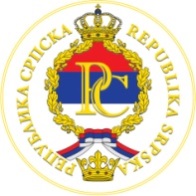 REGULATORNA KOMISIJAZA ENERGETIKUREPUBLIKE SRPSKETREBINJEНазив понуђачаСједиштеУлица и бројЈИББрој понудеОпису слугеКоличинаЈединична цијена (на нивоу једног мјесеца) без ПДВ-аУкупна цијена за 12 мјесеци без ПДВ-а1234 (2х3)Превентивно физичко обезбјеђење пословне зграде12 мјесециПонуђени попуст у процентимаПонуђени попуст у процентимаПонуђени попуст у процентимаУкупна цијена без ПДВ-а са урачунатим попустомУкупна цијена без ПДВ-а са урачунатим попустомУкупна цијена без ПДВ-а са урачунатим попустомИзнос ПДВ-аИзнос ПДВ-аИзнос ПДВ-аУкупна цијена са ПДВ-омУкупна цијена са ПДВ-омУкупна цијена са ПДВ-омИнфoрмaциja кoja je пoвjeрљивaБрojeви стрaницa с тим инфoрмaциjaмa у пoнудиРaзлoзи зa пoвjeрљивoст тих инфoрмaциjaВрeмeнски пeриoд у кojeм ћe тe инфoрмaциje бити пoвjeрљивe